                          CENTRO DE EDUCAÇÃO INFANTIL “ PINGO DE OURO “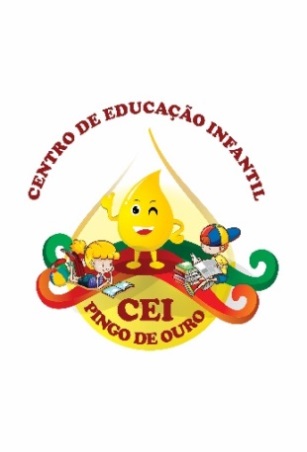                           CAMPINA DA ALEGRIA/ VARGEM BONITA SC                            RUA CEREJEIRA S/N- FONE: 49-3456-13-67                               E-MAIL: ceipingodeouro@yahoo.com Nome da Professora: Cristiani Fazioni FerreiraTurma:	Berçário I							Turno: VespertinoPeríodo: 12 de setembro a 16 de outubro de 2020..Olá meus queridos alunos a professora está com saudades de vocês, espero que estejam todos bem.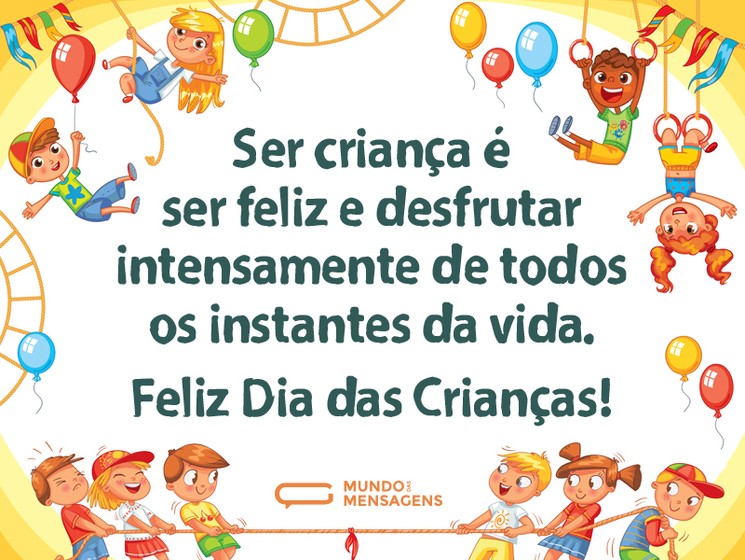 Essa semana é toda de vocês então vamos brincar dançar e se divertirObjetivos:  Campo de Experiências: Sons, movimento, escuta, fala, pensamento e imaginação.Objetivos de aprendizagem e desenvolvimento:  EI02TS02, EIET01.ATIVIDADEhttps://youtu.be/jvX9eozwbtUhttps://youtu.be/6GIDUWQn7MIhttps://youtu.be/mY82FOoppdkhttps://youtu.be/yHV0CrRZI-Ahttps://youtu.be/uUgv2bCnbv4https://youtu.be/Dt4QHIpQausFilme seus filhos dançando e se divertindoOrientação aos Pais:Peço aos pais que observem seus filhos.Seu filho (a) gostou da atividade?Você pai ou mãe gostaram da atividade?Quanto tempo seu filho (a) manteve concentrado?UM ABRAÇO DA PROF CRIS